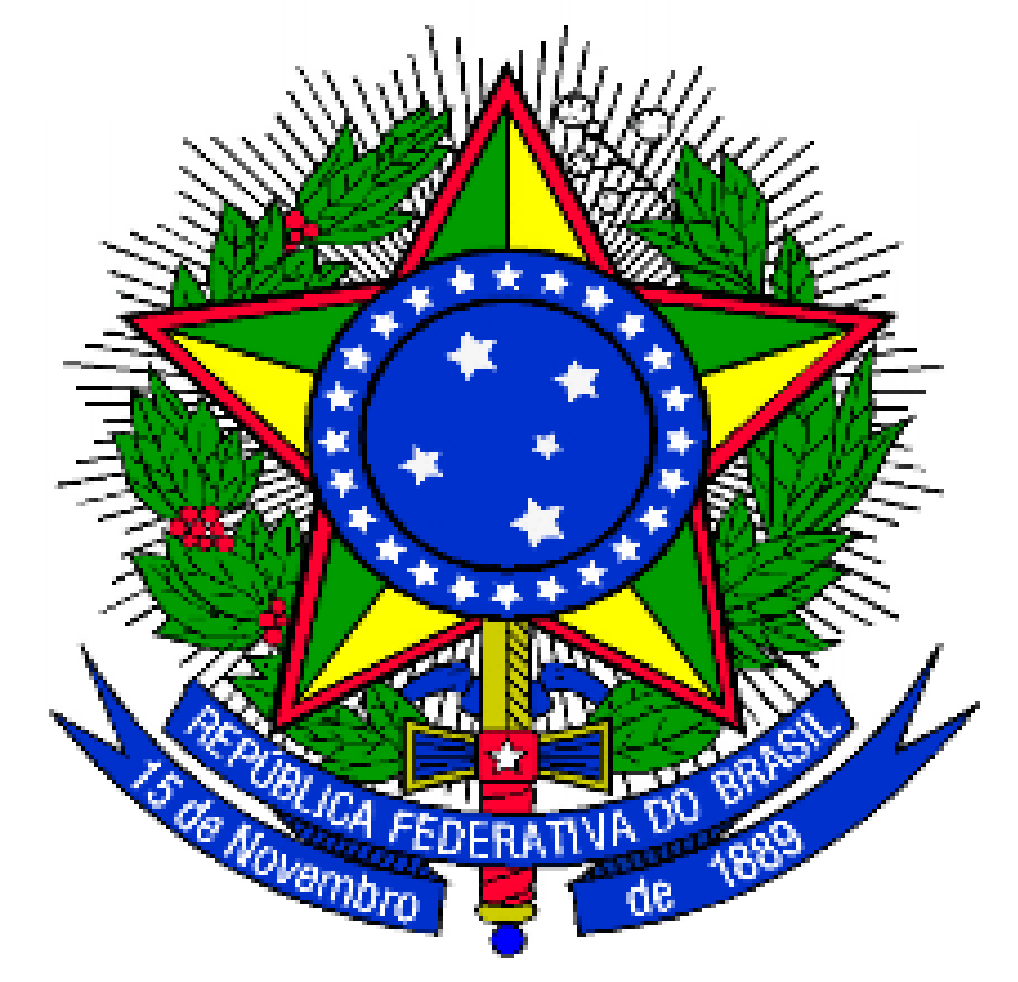 MINISTÉRIO DA EDUCAÇÃOSECRETARIA DE EDUCAÇÃO PROFISSIONAL E TECNOLÓGICAINSTITUTO FEDERAL DE EDUCAÇÃO, CIÊNCIA E TECNOLOGIA DE MINAS GERAISGABINETE DA DIREÇÃO - CAMPUS OURO PRETORua Pandiá Calógeras, 898 – Bairro Bauxita- Ouro Preto – Minas Gerais- CEP: 35.400-000(31)3559-2112- gabinete.ouropreto@ifmg.edu.brANEXO XVITERMO DE ADESÃO AO SERVIÇO VOLUNTÁRIO Docente   Discente    Técnico-administrativo    Colaborador externoEu, ____________________________________________ CPF_______________, portador do RG n.º ______________, órgão emissor __________________, data de emissão ____/____/____, telefone __________________, e-mail ____________________________, residente na rua/avenida _____________________________________________________; considerando o Edital nº ____/201__ e a proposta de projeto/ação que tem como título: ____________________________________________________ sob a Coordenação de _____________________________________________, vinculado ao Programa de Extensão: ____________________________________________________________ sob a Coordenação Geral de _____________________________________________, manifesto meu interesse em atuar como voluntário na referida ação de extensão.Declaro conhecer que, nos termos da Lei nº 9608 de 18/02/1998 e estar ciente que minha participação na referida ação de extensão não é remunerada, não gera vínculo empregatício e nem obrigação trabalhista, previdenciária ou afim e que responderei pelos meus atos nas atividades que irei desenvolver:Local e data:      ,   /  /  .Coordenador da PropostaVoluntário